Australian Capital Territory Tree Protection (Built-up Urban Areas) Declaration 2006 (No 1)Notifiable instrument NI2006—106made under the Tree Protection Act 2005 s7 (Application of the Act – Built-up Urban Areas)1	Name of instrumentThis instrument is the Tree Protection (Built-up Urban Areas) Declaration 2006 (No 1).2	Commencement This instrument commences on the day after notification.3	DeterminationI declare the built-up urban areas to be as shown in parts 1 to 6 of Schedule 1, those being:Part 1 – Central Canberra suburbs;Part 2 – Woden Valley suburbs;Part 3 – Tuggeranong suburbs (including Tharwa and Hume);Part 4 – Weston Creek suburbs;Part 5 – Belconnen suburbs; andPart 6 – Gungahlin suburbs and Hall.Jon Stanhope MLA
Minister for the Environment27 March 2006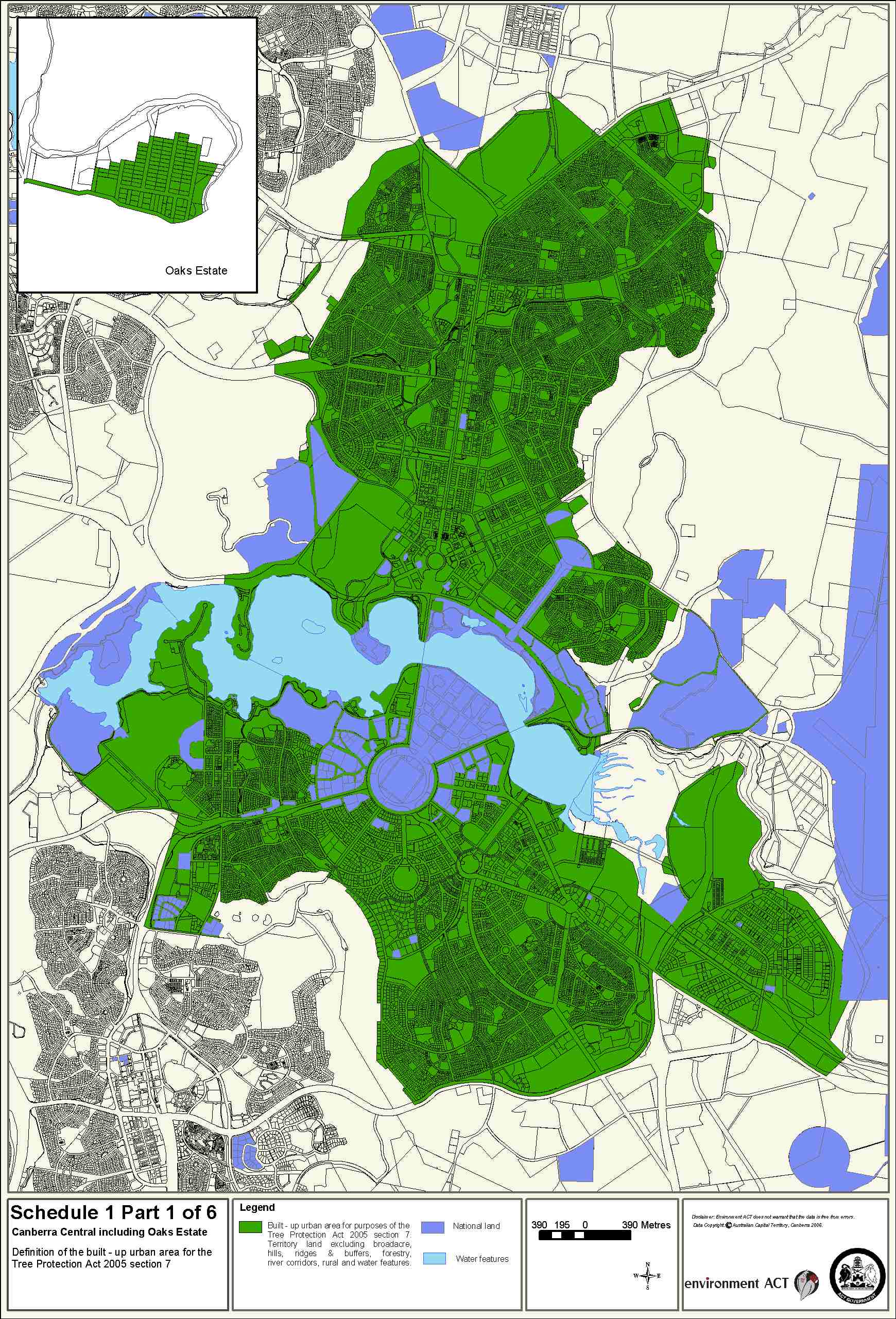 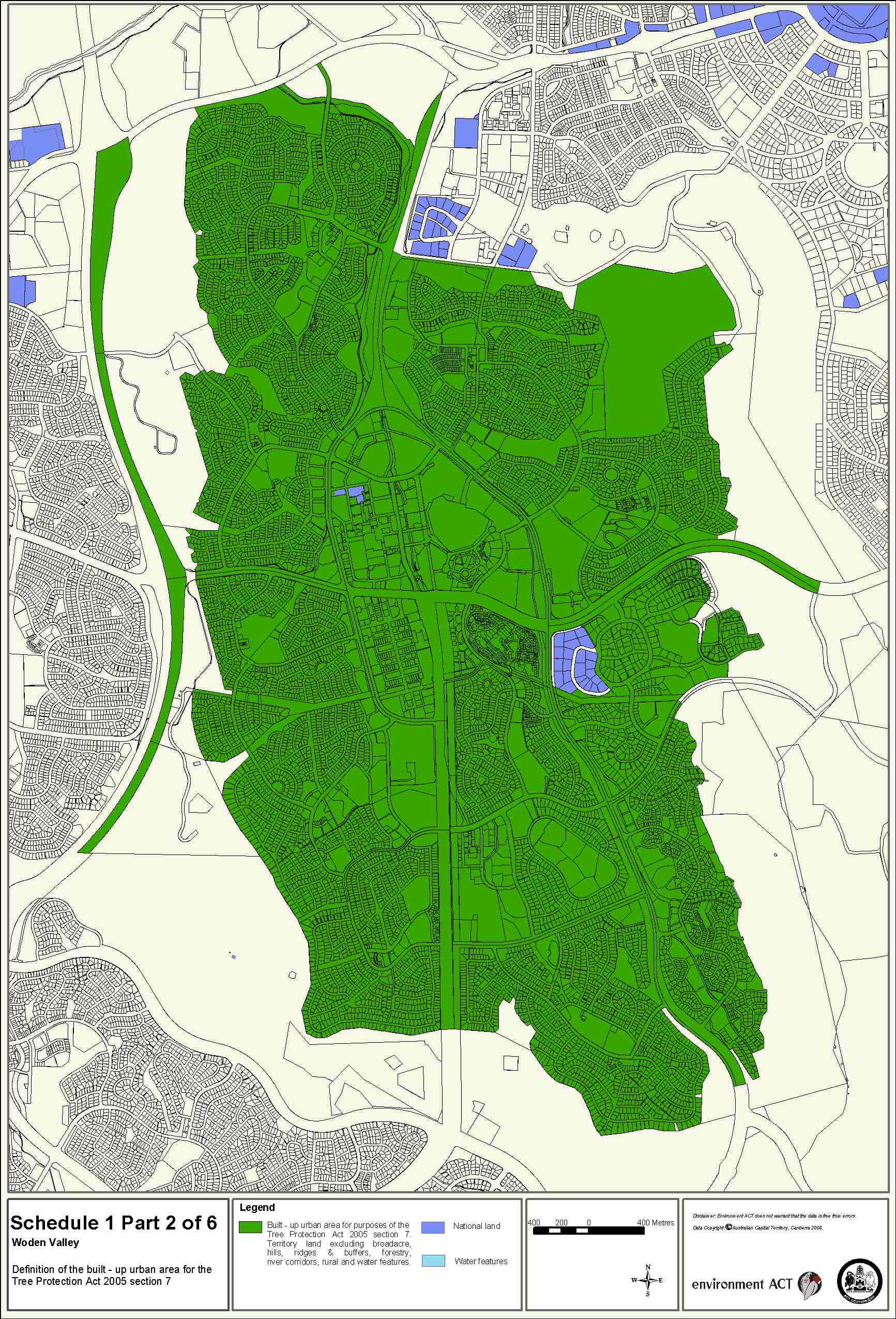 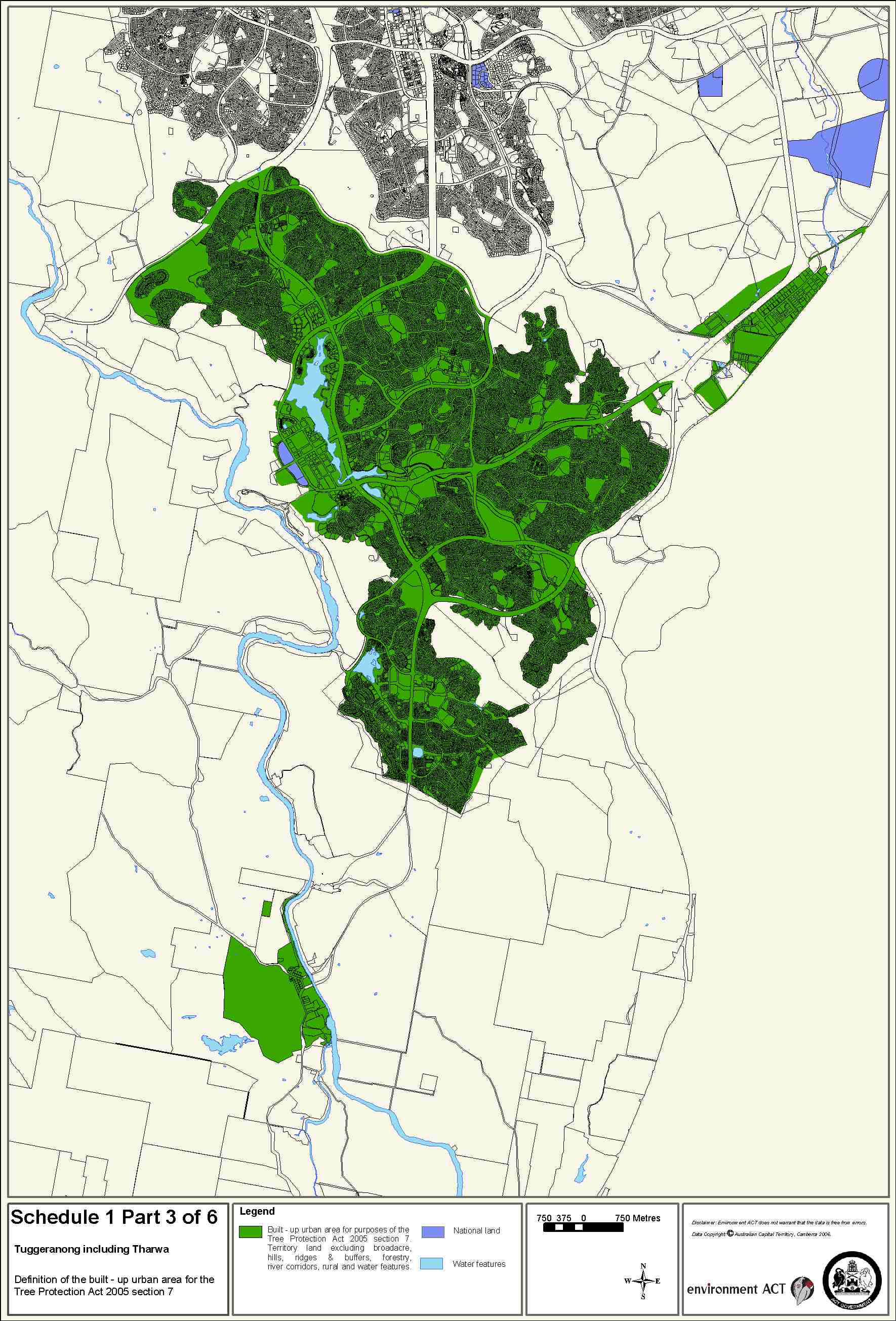 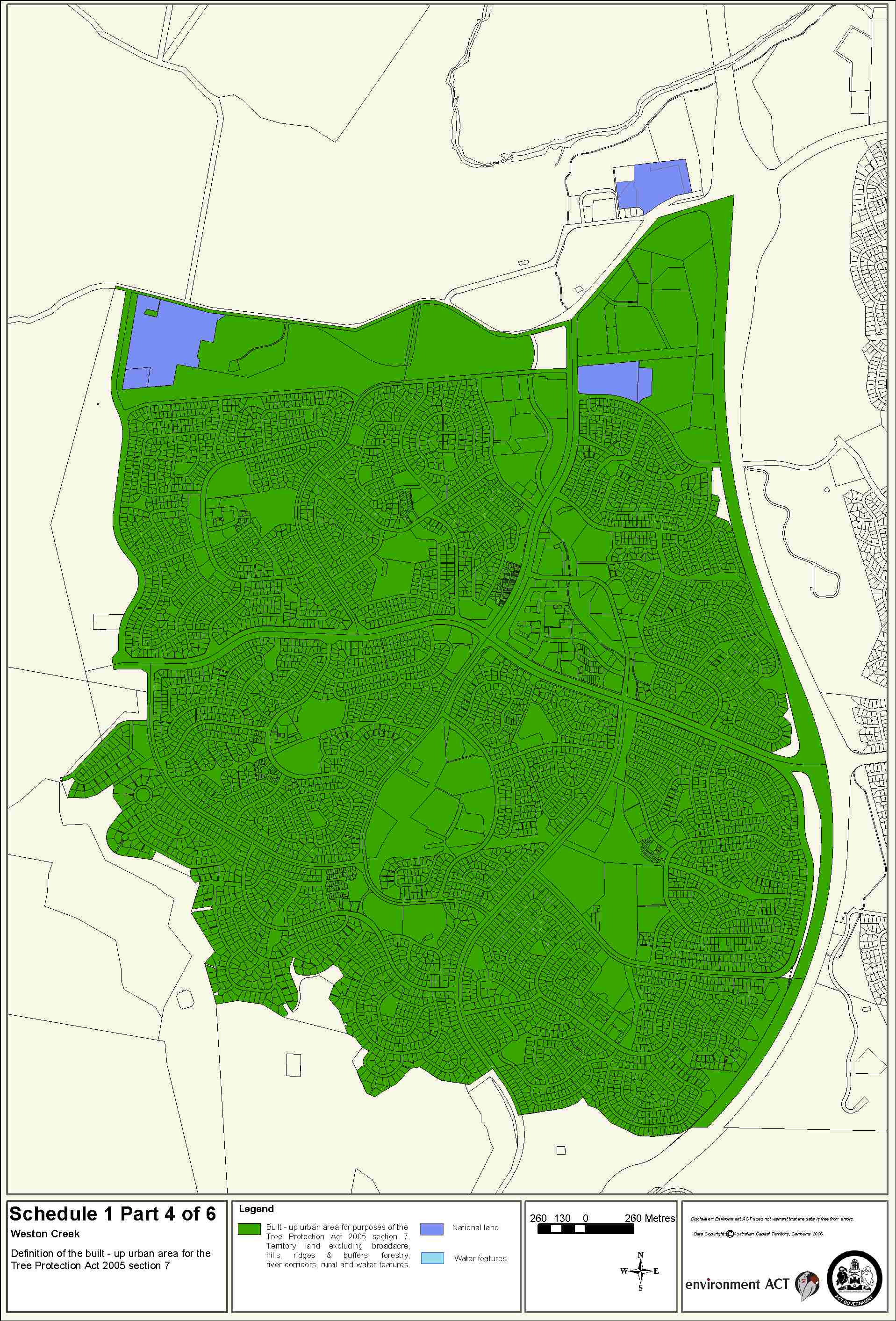 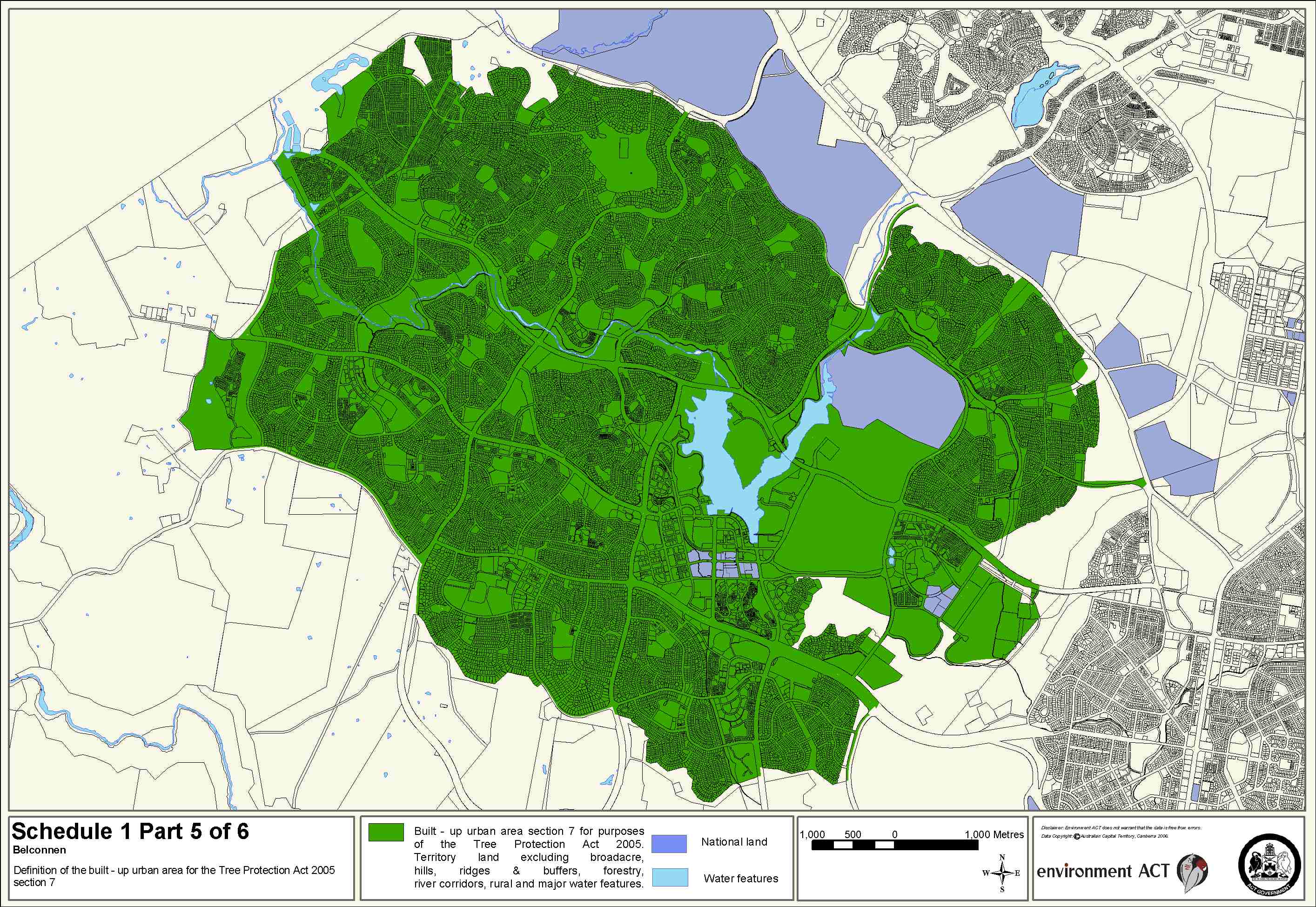 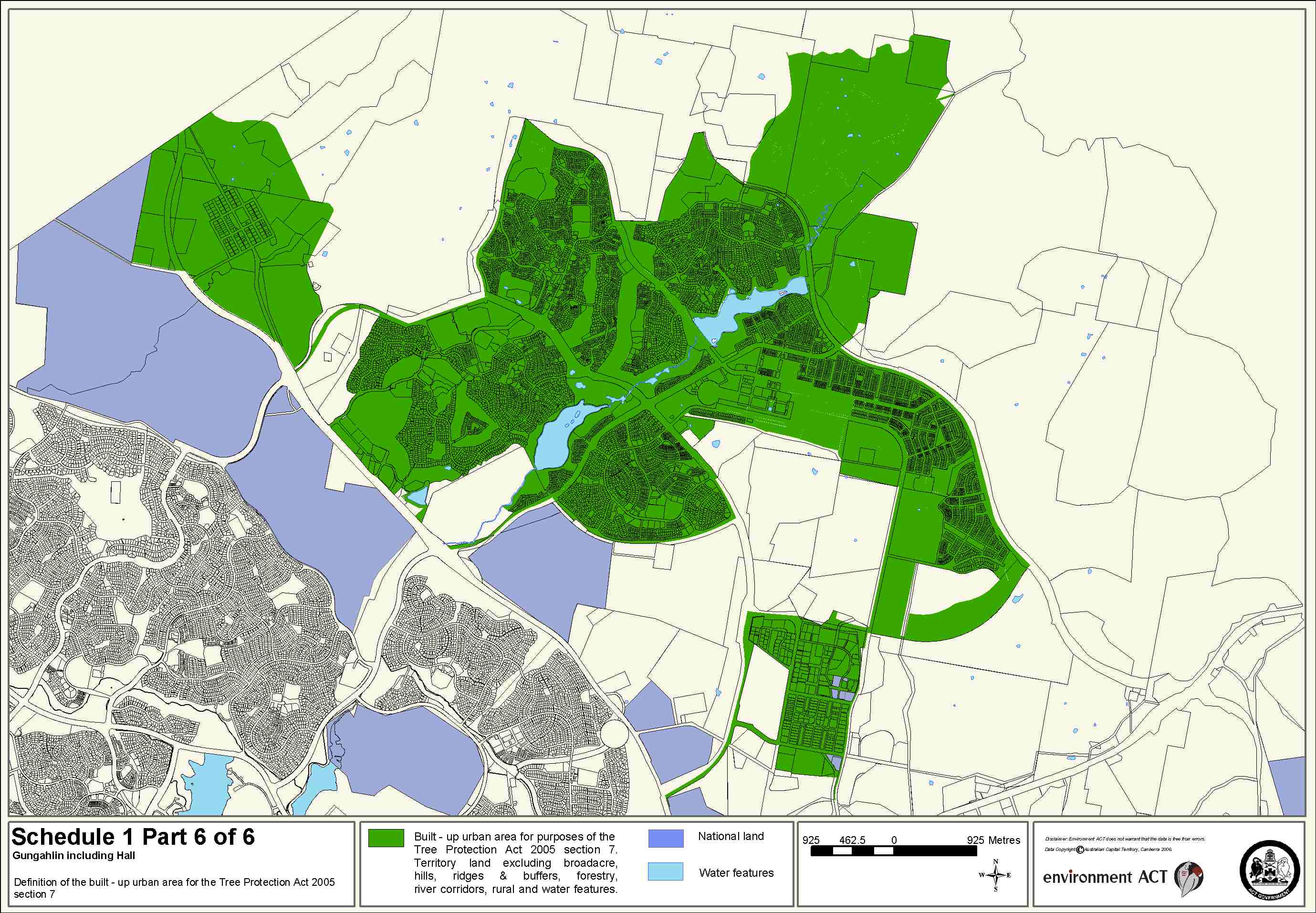 